TechnikaKlasa 4-6Temat: Nowoczesne tkaniny do zadań specjalnych 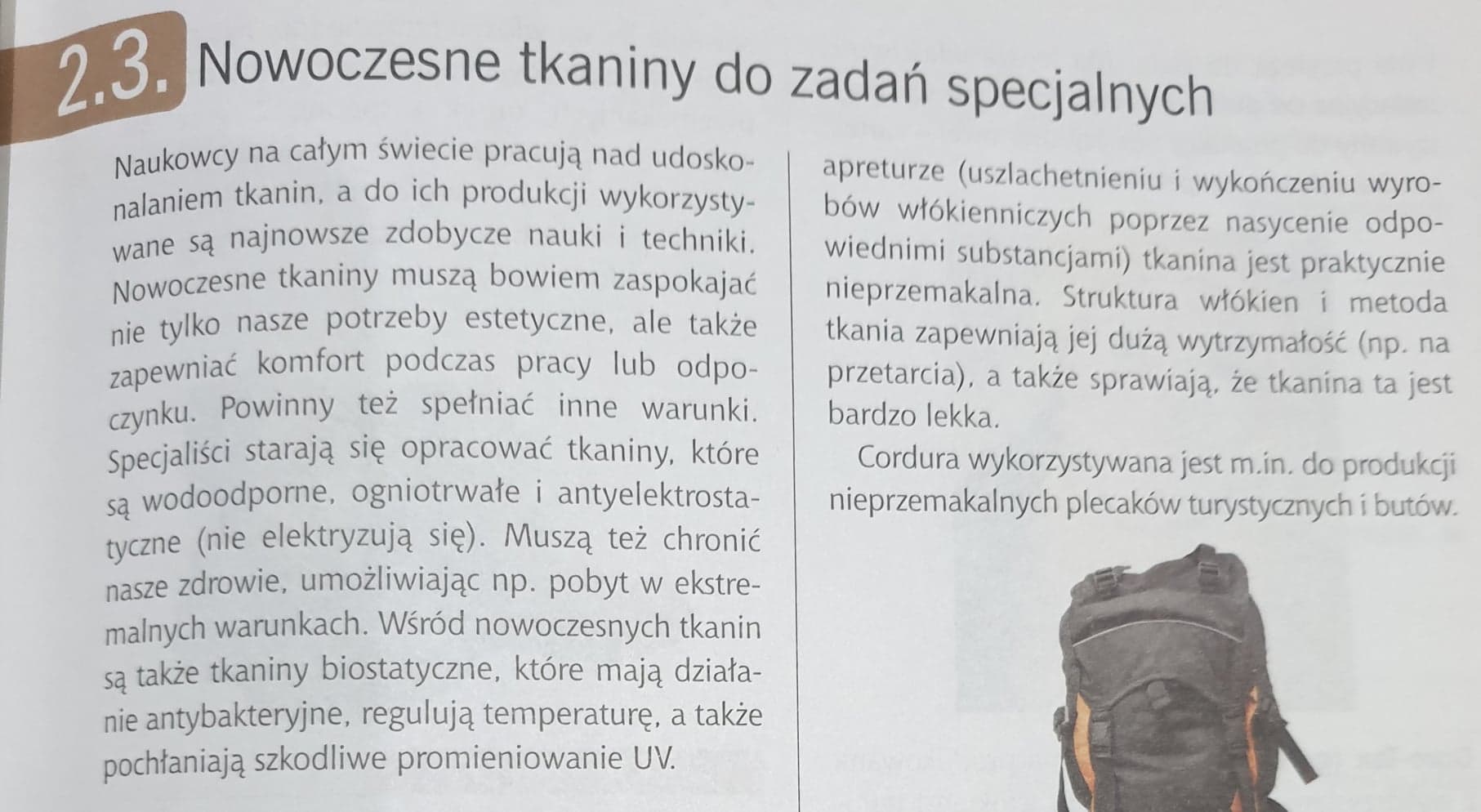 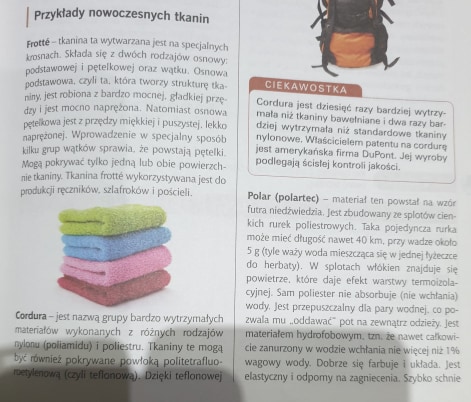 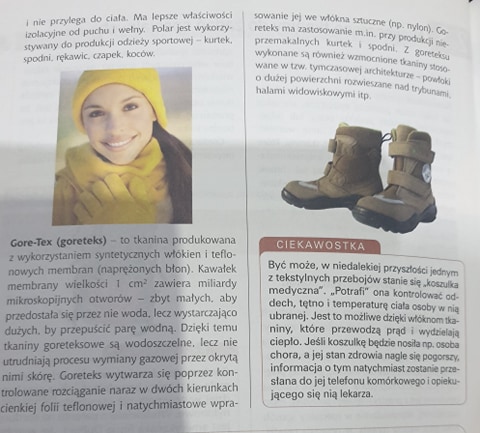 Polecenie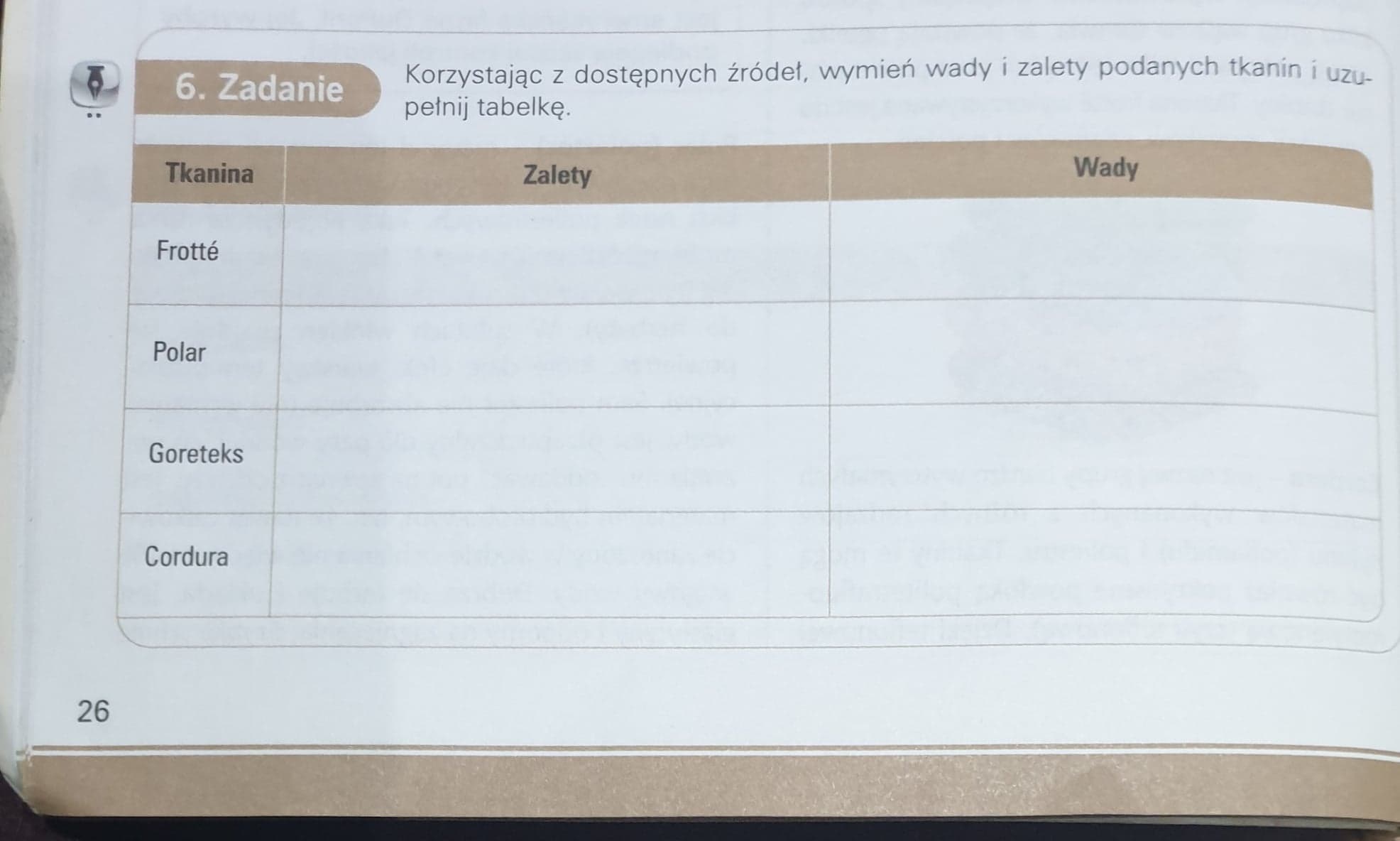 